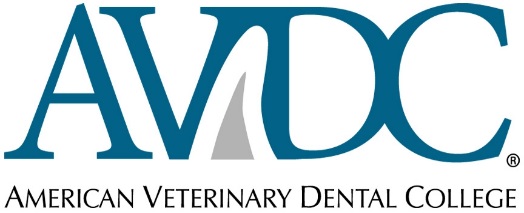 Educational Training DocumentTable of ContentsPart 1: Resource Document Disclaimer			Page: 2Part 2: Line Item Grade Sheets				Page: 3Part 1: Resource Document DisclaimerThe purpose of this document is to help guide mentees and mentors on current criteria in common dental and oral surgical procedures supported by literature for the purpose of evaluating procedural performance on the Phase 2 test.This document is meant to augment the information already available to Residents and their Mentors through DMS and is not meant to stand alone as the sole source that a candidate refers to for preparation for taking the Phase 2 exam. A complete list of possible Phase 2 examination procedures can be found on the Exam Information for Candidates document on the AVDC website.Examples of exam scoring sheets for a variety of procedures are provided.  Phase 2 examination procedures are not limited to, or limited by, procedures included in this document. Part 2: Line Item Grade SheetsOral Surgery CoreProcedure:  Extraction of all teeth in a mandibular quadrant.Appropriate teeth and root removal	Lack of adjacent soft and hard tissue trauma		Appropriate flap design, tension-free closure, suture material and technique			Smooth bone margins (alveoloplasty)			Lack of free bony spicules and debris			Diagnostic postoperative radiographsMajor complications?Procedure: Management of a caudal palatal defect in a dog.Appropriate flap design/sizePreservation of vital anatomy (maj. palatine a.)	Tension free closure	 “Epithelial margins” debrided	Appropriate suture material & closure technique	Lack of soft & hard tissue trauma	Major complications?		Procedure:  Surgical treatment to excise a simulated oral tumor on the mandible All tooth roots removedLack of hard tissue trauma, Smooth bone marginsLack of soft tissue trauma Adequate margins Diagnostic radiograph(s) Tension-free closure, appropriate suture material Preservation of and/or ligation of vessels Major complications?Procedure: Maxillectomy to manage a simulated maxillary oral tumor  En bloc excision including appropriate margins   Tension-free closure  All tooth roots removed  Appropriate suture material and technique  Smooth bone margins  Diagnostic radiograph(s)  Lack of hard and soft tissue trauma  Ligation of all severed maxillary vessels  Major complications? Procedure: Stabilization of a simulated transverse fracture between two mandibular teeth using interdental wiring with reinforced composite intraoral splint. Occlusion maintained, lack of interference with splint  Adequate strength/stability/functionality  Appropriate wire selection and wiring technique  Smooth composite edges with minimal gingival coverage          Lack of hard and soft tissue trauma  Diagnostic post-op rads (ventral cortex visible, entire repair)  Major complications? Endodontic CoreProcedure:  Crown-height reduction, partial coronal pulpectomy and vital pulp therapy of both canine teeth.Diagnostic postoperative radiographsAppropriate level of coronal amputationAppropriate depth of pulpectomyAppropriate depth of direct pulp cap materialAppropriate placement of direct pulp cap materialAppropriate width of intermediate layerAppropriate placement of intermediate layerAppropriate placement/finish/retention of restorative materialAppropriate access site preparation (clean walls, etc.) Lack of hard and soft tissue traumaMajor complications?Procedure: Orthograde endodontic procedure on a fractured canine tooth 3 diagnostic radiographs 	Appropriate size, shape, and placement of access site(s) if needed	Acceptable working length(s)	Canals appropriately instrumented & shaped	Acceptable obturation (e.g. overfills, underfills and voids)	Access/fracture sites prepared appropriately (clean walls etc.) 	Major complications?Procedure: Apicoectomy and retrograde endodontic procedure on a tooth.Appropriate incision, exposure and bone management Appropriate root preparation (apicoectomy, cavity prep) (sufficient) filling material/appropriate fill/finish Diagnostic radiographs Site management prior to closure Appropriate soft tissue closure Lack of hard and soft tissue trauma Major complications? Periodontal CoreProcedure: Procedure:  Treatment of a mucogingival cleft Appropriate flap design & creation		Appropriate suture material selection and technique	Appropriate prep of host site	Lack of soft and hard tissue trauma	Major complications?Procedure:  Perform an apically-repositioned flap with osteoplasty for Type II crown lengthening on a canine tooth.Appropriate flap design/closure/adaptation	 Appropriate suture selection and closure technique	 Appropriate flap design, creation, & execution	  Appropriate bone removal & finish	 Adequate root planing	 Lack of hard and adjacent soft tissue trauma	 Diagnostic postoperative radiograph(s)Major complications?Procedure: Open curettage and apically-repositioned flap for the incisorsAppropriate full-thickness flap design and creationAdequate bone removalAdequate root planningAppropriate, tension-free closureAppropriate suture selection and techniqueLack of hard and soft tissue traumaDiagnositc post-operative radiographMajor complications?Restorative/Prosthodontics/Orthodontics CoreProcedure: Full-mouth impressions, bite registration and active-force orthodontic appliance for treatment of mesioverted maxillary canine tooth.Appropriate impression tray selection/design/size	Impression (anatomy visible)/Accurate bite registration				Appropriate type of orthodontic appliance	Appropriate anchorage/positioning of orthodontic devices	Appropriate activation of appliance	Appropriate installation of appliance (i.e. durability, occlusal interference, hard or soft tissue trauma)Major complications?Procedure:  Restoration of a subgingival defect in an otherwise periodontally sound tooth.  Also prepare the supragingival defect for restoration and LEAVE UNFILLED.Appropriate closure technique	 Flap design and execution (subgingival)	Lack of adjacent hard and adjacent soft tissue trauma	 Alveolar bone management (biologic width) Appropriate cavity preparation	 Lack of unsupported enamel (supragingival)	 Appropriate restorative material selection	 Anatomical restoration/contouring/finishMajor complications?Procedure: Management of pit and fissure caries on the occlusal surface of teeth. Appropriate cavity preparation (removal of “unsound” enamel and dentin) No unsupported enamel Appropriate material selection Quality of finish Lack of hard tissue trauma Diagnostic postoperative radiograph Major Complications?Procedure:  Crown preparation and detailed impression(s) of a tooth. Quality and appropriate cavosurface marginSupragingival finish line ~1 mm from gingival marginAdequate draw (angle of reduction)Appropriate reduction (axial tooth structure) (0.5-1.0mm)Quality of impressionLack of soft and hard tissue damageMajor complications?Procedure: Direct inclined plane fabrication to correct bilateral linguoversion of the mandibular canine teeth. Occlusal contact points properly positioned   Appropriate pitch and direction of incline for desired tipping  Appliances secured adequately  Lack of occlusal interference of other teeth, Allowance for maxillary growth  Lack of hard and soft tissue trauma  Splint appropriate size  Appliance finish  Major complications? 